Помним и гордимся именем Героя Советского Союза И. Я. Мосина17 октября в Троснянской школе состоялась торжественная линейка, посвящённая 79-й годовщине со дня гибели Героя Советского Союза И. Я. Мосина, чьё имя носит наша пионерская дружина. Второклассники дали торжественную клятву стать достойными продолжателями славных традиций своего народа, после чего почётные гости и лучшие пионеры школы прикололи им юниорские значки. 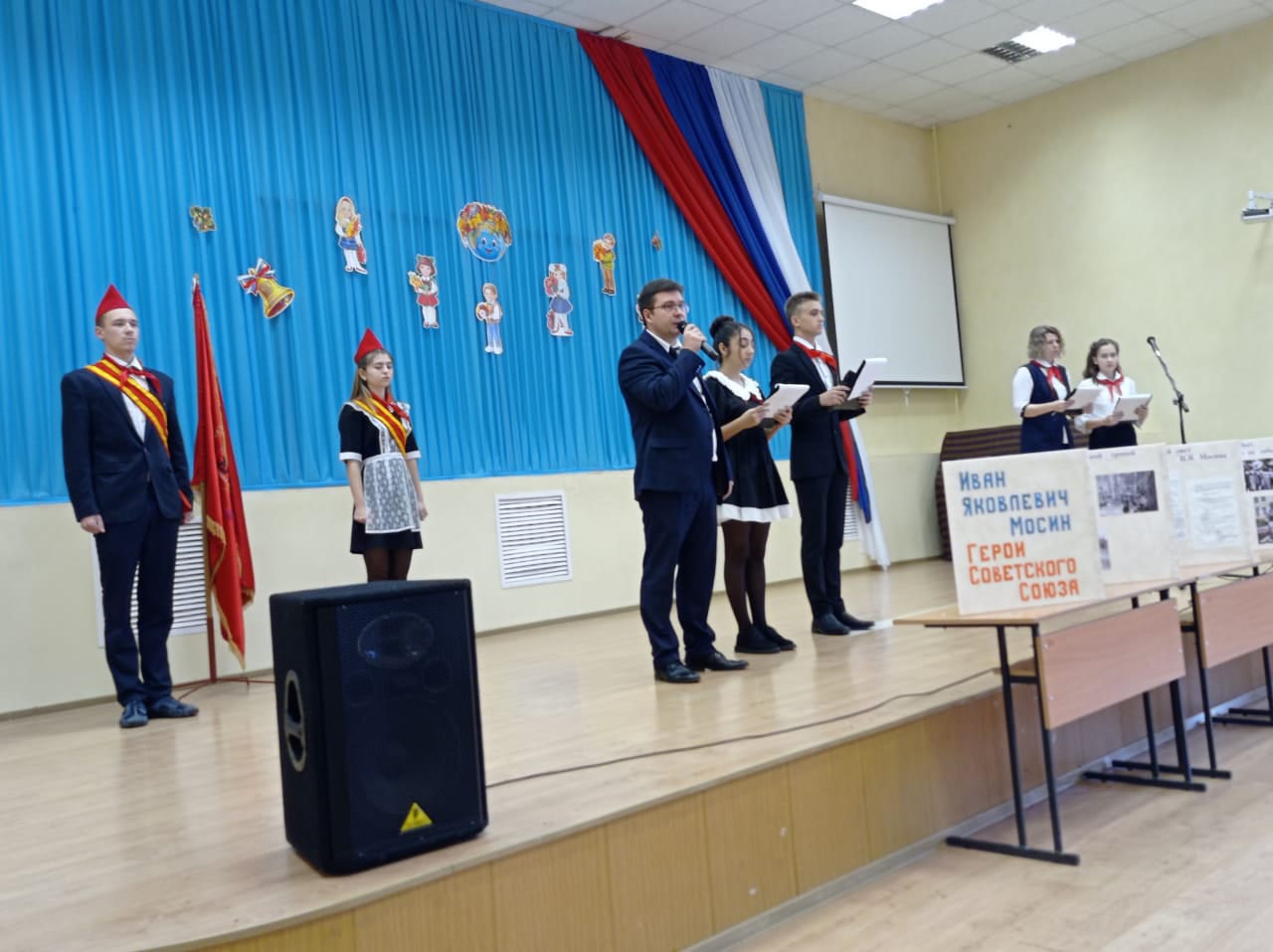 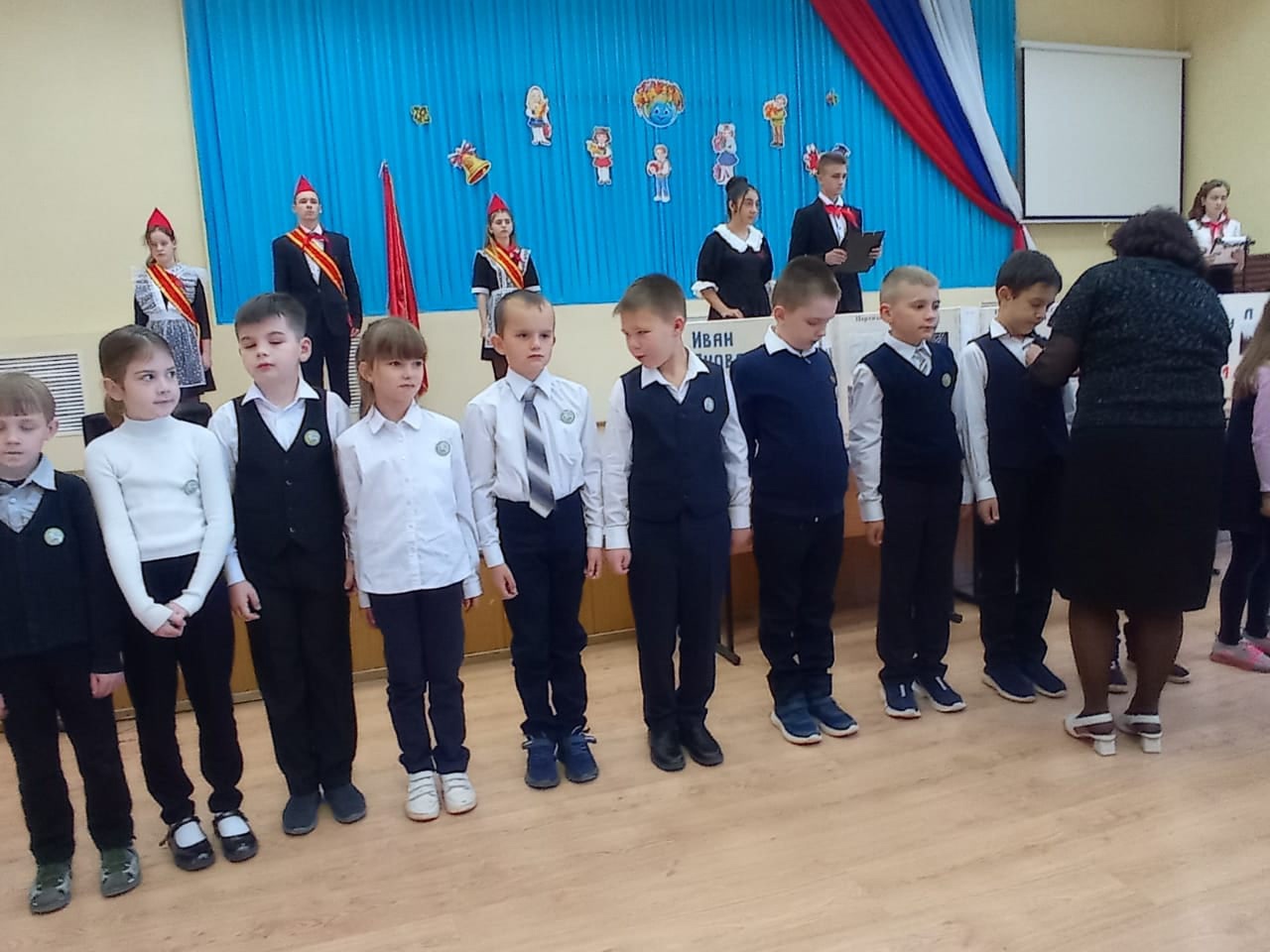 